Booking Form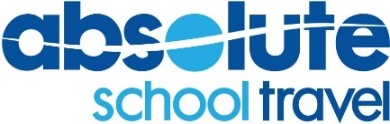 Group / Group LeaderSportTour PartyTravel & AccommodationExtras / ExcursionsTravel InsurancePaymentConfirmation All personal data provided herein are processed in accordance with UK data protection legislation.Name of GroupName of Group LeaderName of Group LeaderAddress Email AddressWork PhoneMobile PhoneHome PhoneTeam 1Team 2Team 2Team 3Team 4Team 5SportSportAge Group / Tournament CategoryAge Group / Tournament CategoryMale / FemaleMale / FemalePlaying Standard10 = Professional level 1 = Beginner levelTeam ColoursTeam ColoursIf you are booking for a specific tournament / event / package, please give detailsIf you are booking for a specific tournament / event / package, please give detailsIf you are booking for a specific tournament / event / package, please give detailsIf you are booking for a specific tournament / event / package, please give detailsIf you are booking for a specific tournament / event / package, please give detailsAssociation Affiliation No.Association Affiliation No.County / Region you are affiliated toCounty / Region you are affiliated toMaleFemaleTotalNo. of Adults (18+)+=No. of Children (2-18)+=No. of Infants (0-23 months)+=Infants aged 0-23 months will normally travel free of charge assuming that they share a bed or that the parent provides a travel cot.            No seat will be allocated to the infant on the coach or aeroplane.Infants aged 0-23 months will normally travel free of charge assuming that they share a bed or that the parent provides a travel cot.            No seat will be allocated to the infant on the coach or aeroplane.Infants aged 0-23 months will normally travel free of charge assuming that they share a bed or that the parent provides a travel cot.            No seat will be allocated to the infant on the coach or aeroplane.Total Persons Travelling=Start DateEnd DateEnd DateEnd DateEnd DateEnd DateTour DestinationCountryCountryCountryCountryCountryAccommodation Name (if known)No of Nights in Accomm.No of Nights in Accomm.No of Nights in Accomm.No of Nights in Accomm.No of Nights in Accomm.Accommodation TypeHotelHostelHostelHostelSchoolSchoolSchoolSchoolOtherRooming / Unit AllocationPlease specify your requested allocation (e.g. no of twin/triple rooms, or no of 4-berth/6-berth villas etc.)Please specify your requested allocation (e.g. no of twin/triple rooms, or no of 4-berth/6-berth villas etc.)Please specify your requested allocation (e.g. no of twin/triple rooms, or no of 4-berth/6-berth villas etc.)Please specify your requested allocation (e.g. no of twin/triple rooms, or no of 4-berth/6-berth villas etc.)Please specify your requested allocation (e.g. no of twin/triple rooms, or no of 4-berth/6-berth villas etc.)Meal Plan / BoardSelf CateringSelf CateringSelf CateringBed & breakfastBed & breakfastBed & breakfastBed & breakfastHalf boardHalf boardHalf boardHalf boardFull boardFull boardFull boardTravel OptionCoach TourCoach TourCoach TourFlight-InclusiveFlight-InclusiveFlight-InclusiveFlight-InclusiveOur Own FlightsOur Own FlightsOur Own FlightsOur Own FlightsSelf-DriveSelf-DriveSelf-DriveSpecific sea crossing / flight route (if known)Specific sea crossing / flight route (if known)Specific sea crossing / flight route (if known)Specific sea crossing / flight route (if known)Specific sea crossing / flight route (if known)Please list any optional extras/excursions you wish to add to your tour packageTravel insurance is typically included in our packages for the whole group (unless otherwise stated). If you would rather exclude this and make your own travel insurance arrangements, please tick this box.Please exclude insurance.It is a condition of booking that everyone must have adequate travel insurance cover. If you choose not to include travel insurance cover, you confirm that every member of the group will travel with comparable alternative cover.It is a condition of booking that everyone must have adequate travel insurance cover. If you choose not to include travel insurance cover, you confirm that every member of the group will travel with comparable alternative cover.It is a condition of booking that everyone must have adequate travel insurance cover. If you choose not to include travel insurance cover, you confirm that every member of the group will travel with comparable alternative cover.I have sent a payment to your bank for the amount£     representing a deposit of£     per person forpersonsI enclosed a cheque for the amount£     representing a deposit of£     per person forpersonsPayments to our bank account:  A/C No: 30549207   Sort Code: 20-70-93   IBAN: GB51BARC20709330549207   SWIFT: BARCGB22Cheques should be made payable to:  Absolute Travel & Tours Ltd.Please send the completed form to us at:  Absolute Travel, 10 Chapel Hill, Stansted, Essex, CM24 8AGOr by email to:  tours@absolutetravel.co.ukPayments to our bank account:  A/C No: 30549207   Sort Code: 20-70-93   IBAN: GB51BARC20709330549207   SWIFT: BARCGB22Cheques should be made payable to:  Absolute Travel & Tours Ltd.Please send the completed form to us at:  Absolute Travel, 10 Chapel Hill, Stansted, Essex, CM24 8AGOr by email to:  tours@absolutetravel.co.ukPayments to our bank account:  A/C No: 30549207   Sort Code: 20-70-93   IBAN: GB51BARC20709330549207   SWIFT: BARCGB22Cheques should be made payable to:  Absolute Travel & Tours Ltd.Please send the completed form to us at:  Absolute Travel, 10 Chapel Hill, Stansted, Essex, CM24 8AGOr by email to:  tours@absolutetravel.co.ukPayments to our bank account:  A/C No: 30549207   Sort Code: 20-70-93   IBAN: GB51BARC20709330549207   SWIFT: BARCGB22Cheques should be made payable to:  Absolute Travel & Tours Ltd.Please send the completed form to us at:  Absolute Travel, 10 Chapel Hill, Stansted, Essex, CM24 8AGOr by email to:  tours@absolutetravel.co.ukPayments to our bank account:  A/C No: 30549207   Sort Code: 20-70-93   IBAN: GB51BARC20709330549207   SWIFT: BARCGB22Cheques should be made payable to:  Absolute Travel & Tours Ltd.Please send the completed form to us at:  Absolute Travel, 10 Chapel Hill, Stansted, Essex, CM24 8AGOr by email to:  tours@absolutetravel.co.ukPayments to our bank account:  A/C No: 30549207   Sort Code: 20-70-93   IBAN: GB51BARC20709330549207   SWIFT: BARCGB22Cheques should be made payable to:  Absolute Travel & Tours Ltd.Please send the completed form to us at:  Absolute Travel, 10 Chapel Hill, Stansted, Essex, CM24 8AGOr by email to:  tours@absolutetravel.co.ukPayments to our bank account:  A/C No: 30549207   Sort Code: 20-70-93   IBAN: GB51BARC20709330549207   SWIFT: BARCGB22Cheques should be made payable to:  Absolute Travel & Tours Ltd.Please send the completed form to us at:  Absolute Travel, 10 Chapel Hill, Stansted, Essex, CM24 8AGOr by email to:  tours@absolutetravel.co.ukPayments to our bank account:  A/C No: 30549207   Sort Code: 20-70-93   IBAN: GB51BARC20709330549207   SWIFT: BARCGB22Cheques should be made payable to:  Absolute Travel & Tours Ltd.Please send the completed form to us at:  Absolute Travel, 10 Chapel Hill, Stansted, Essex, CM24 8AGOr by email to:  tours@absolutetravel.co.ukI confirm that I am authorised to make a booking on behalf of the above group. I have read and agree to the Booking Conditions on behalf of all those travelling. For a flight-inclusive package, I understand that I must enclose a full passenger list (names as per passports) with this form for the booking to be accepted. All deposit payments are strictly non-refundable.I confirm that I am authorised to make a booking on behalf of the above group. I have read and agree to the Booking Conditions on behalf of all those travelling. For a flight-inclusive package, I understand that I must enclose a full passenger list (names as per passports) with this form for the booking to be accepted. All deposit payments are strictly non-refundable.I confirm that I am authorised to make a booking on behalf of the above group. I have read and agree to the Booking Conditions on behalf of all those travelling. For a flight-inclusive package, I understand that I must enclose a full passenger list (names as per passports) with this form for the booking to be accepted. All deposit payments are strictly non-refundable.I confirm that I am authorised to make a booking on behalf of the above group. I have read and agree to the Booking Conditions on behalf of all those travelling. For a flight-inclusive package, I understand that I must enclose a full passenger list (names as per passports) with this form for the booking to be accepted. All deposit payments are strictly non-refundable.I confirm that I am authorised to make a booking on behalf of the above group. I have read and agree to the Booking Conditions on behalf of all those travelling. For a flight-inclusive package, I understand that I must enclose a full passenger list (names as per passports) with this form for the booking to be accepted. All deposit payments are strictly non-refundable.I confirm that I am authorised to make a booking on behalf of the above group. I have read and agree to the Booking Conditions on behalf of all those travelling. For a flight-inclusive package, I understand that I must enclose a full passenger list (names as per passports) with this form for the booking to be accepted. All deposit payments are strictly non-refundable.Print NameDateSigned